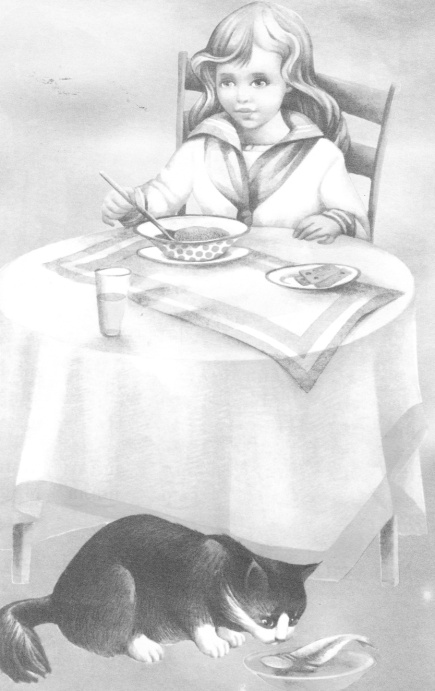 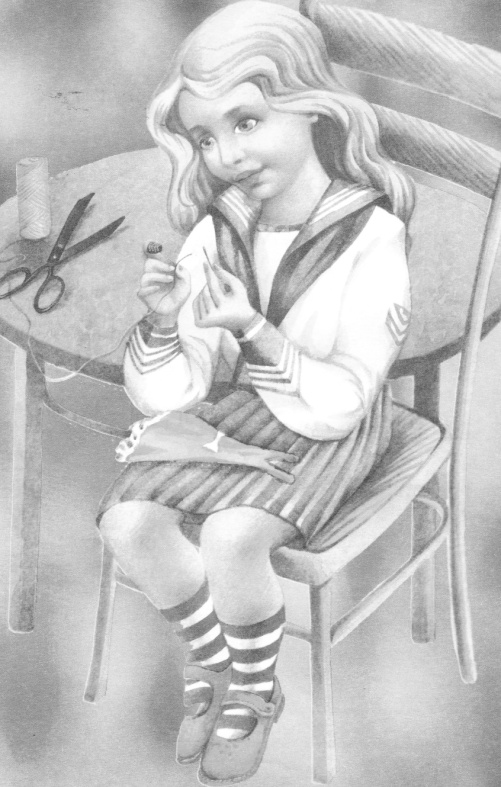 	                                 У Маши каша, сырок и сок.	                                 А у кошки Мурки рыбка.У Ирины ножницы, нитки и иголка. Ирина шила платье кукле.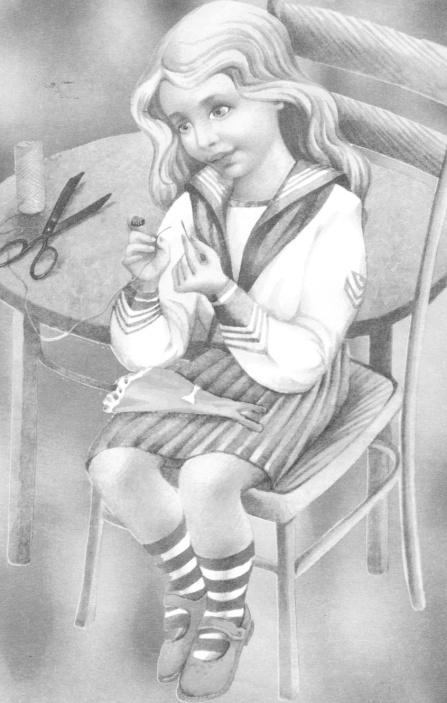 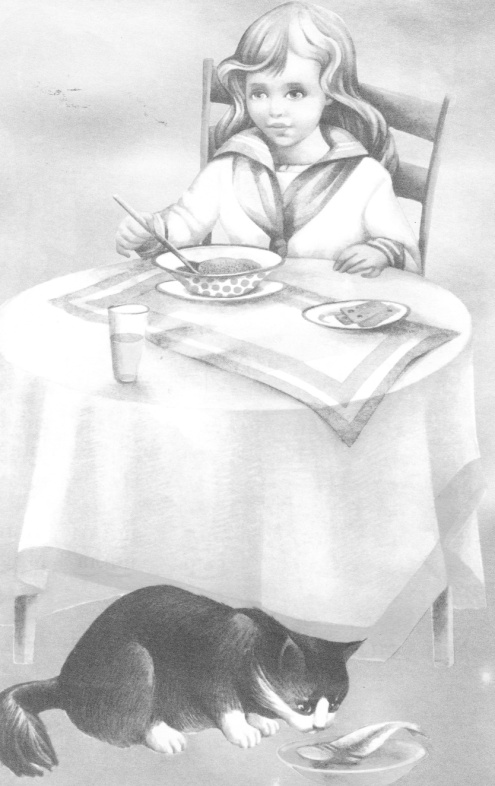                        У Ирины ножницы, нитки и иголка.                       Ирина шила платье кукле.                         У Маши каша, сырок и сок.	               А у кошки Мурки рыбка.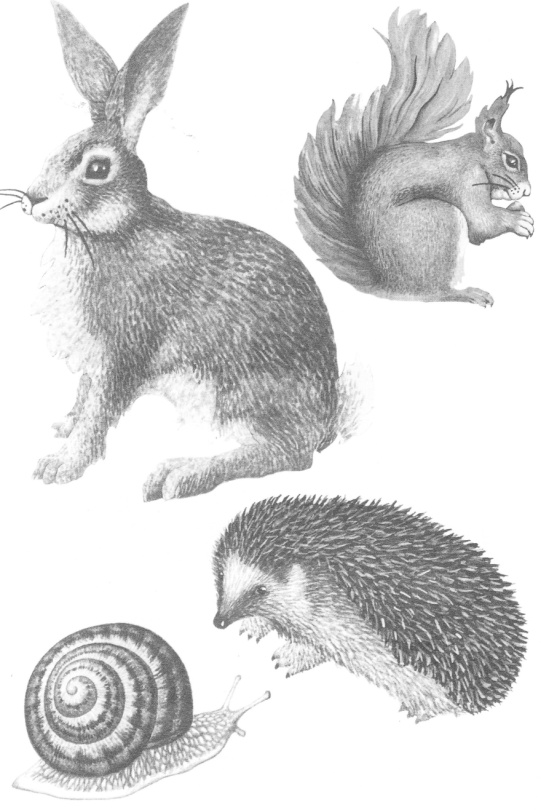 Зимой белый,Летом серый.                Кто на себе свой дом носит?                Ползун ползёт,                Иголки везёт.	                     Быстрый зверёк	                     По дереву скок-скок.      Ползун ползёт,                Иголки везёт.                Кто на себе свой дом носит?